第８回福祉教育研究フォーラム 基調講演（７/２１開催）テーマ「『助けてといえる国へ』－いのちの尊厳を伝えるということ－」講師　奥田　知志 氏（ ＮＰＯ法人 北九州ホームレス支援機構 理事長・牧師 ）■講師プロフィール　　　　　　　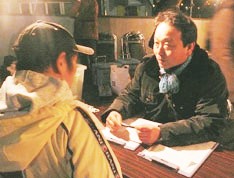 NPO法人北九州ホームレス支援機構代表として、ホームレスの人々が路上生活を脱し、自らの足で自立することを支援。「無縁社会」と呼ばれる深刻な現実の中にあっても真の「絆」を求め、その必要性を訴え続ける。「ホームレスを生まない社会を創造する」ことを目指し、精力的な活動を行っている。　　　　　　　　　　　　　　　　　　　　　　■職歴・経歴　　　　　　　　　　　　　　　　　　　　関西学院大学神学部大学院修士課程卒業、西南学院大学神学部専攻科卒業。学生時代に訪れた大阪市・釜ヶ崎（現：あいりん地区）の日雇い労働者の現状を目の当たりにし、ボランティア活動に参加したことがきっかけで、以来、ホームレス支援に関わり続けている。1990年、日本バプテスト連盟東八幡キリスト教会の牧師就任。2000年にNPO法人北九州ホームレス支援機構設立時に、理事長に就任。また、ホームレス支援全国ネットワーク代表等も務めている。NHK「プロフェッショナル仕事の流儀」に2度出演するなど、その活動は、マスコミにもしばしば取り上げられている。■著書『「助けて」と言える国へ 人と社会をつなぐ』（集英社新書）など【参加費】無料（定員50名、定員になり次第、締め切らせていただきます)※受講票はお送りいたしません。定員を超えた場合は、事前にご連絡させていただきます。※午後開催の福祉教育研究フォーラム分科会へ参加される方は別途費用がかかります。【日　時】2014年7月21日（月・祝）開会10:15　基調講演10:30～12:00（受付9:30～）【会　場】日本福祉大学 名古屋キャンパス北館8階所在地：名古屋市中区千代田5-22-35　（交通）ＪＲ・地下鉄「鶴舞」駅　　　　　　公共交通機関をご利用ください。【申込先】日本福祉大学 教育文化事業室　福祉教育研究フォーラム係　〒460-0012　名古屋市中区千代田5-22-32TEL：（052）242－3045　　　FAX：（052）242-3046E-mail：forum14@ml.n-fukushi.ac.jpURL：http://www.n-fukushi.ac.jp/f-forum/index.html第８回福祉教育研究フォーラム（7月21日開催）基調講演　参加申込書▼参加申込者　※ 学校名（高校、大学）、勤務先等（一般の方）をご記入ください。お寄せいただいた個人情報は、日本福祉大学が福祉教育研究フォーラム参加確認、緊急連絡、今後の企画検討等に使用いたします。所属　※申込者名申込者名住　　所住　　所〒　　　－　　　　TEL（　　　　）　　　　－　　　　　　　FAX（　　　　）　　　　－　　　　　